How to start a new project 1. On the Projects screen, click New project. 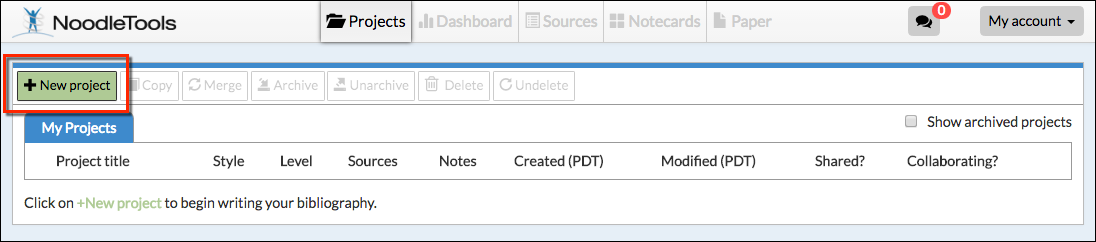 2. On the Create a New Project screen that pops up, enter a name for your project.   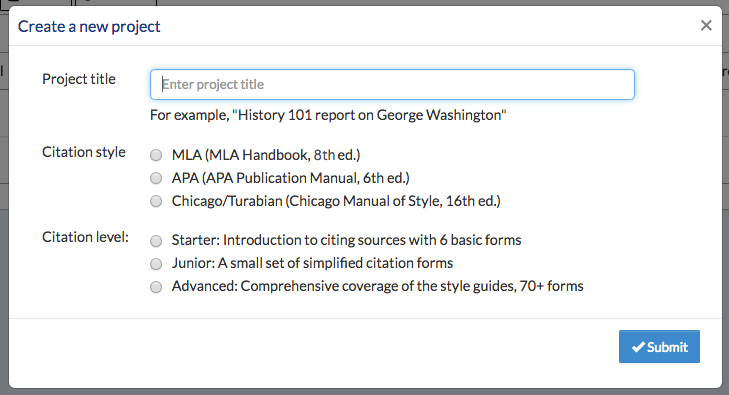 3. The Dashboard screen appears. The Dashboard organizes your work environment for effective research. You can see assignments, create to-do lists, submit work, and act on feedback from teachers in an organized way, and all in one place.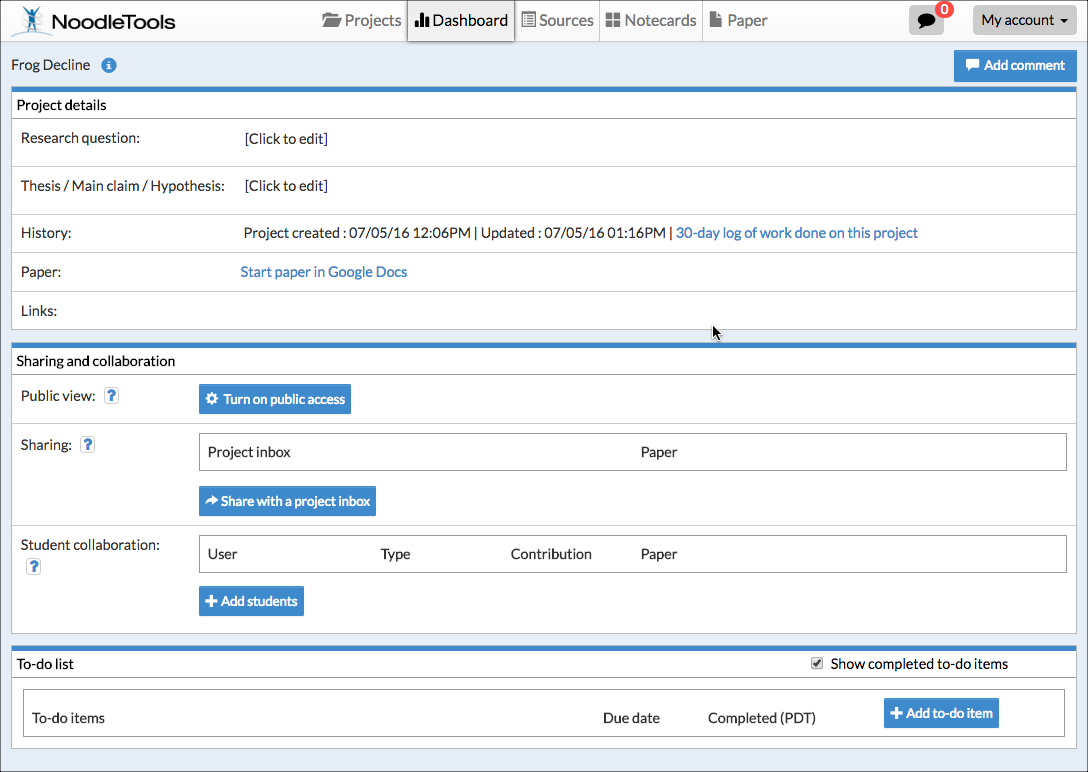 